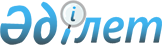 Тартоғай ауылдық округінің 2022-2024 жылдарға арналған бюджеті туралы
					
			Мерзімі біткен
			
			
		
					Қызылорда облысы Шиелі аудандық мәслихатының 2021 жылғы 30 желтоқсандағы № 18/14 шешімі. Мерзімі біткендіктен қолданыс тоқтатылды
      "Қазақстан Республикасының Бюджет кодексі" Қазақстан Республикасы Кодексінің 75-бабының 2-тармағына, "Қазақстан Республикасындағы жергілікті мемлекеттік басқару және өзін-өзі басқару туралы" Қазақстан Республикасы Заңының 6-бабының 2-7-тармағына сәйкес Шиелі аудандық мәслихаты ШЕШТІ:
      1. Тартоғай ауылдық округінің 2022-2024 жылдарға арналған бюджеті 1, 2 және 3-қосымшаларға сәйкес, оның ішінде 2022 жылға мынадай көлемдерде бекітілсін:
      1) кірістер – 60 498 мың теңге, оның ішінде:
      салықтық түсімдер – 2 287 мың теңге;
      трансферттер түсімі – 58 211 мың теңге;
      2) шығындар – 62 249,8 мың теңге;
      3) таза бюджеттік кредиттеу - 0;
      бюджеттік кредиттер - 0;
      бюджеттік кредиттерді өтеу - 0;
      4) қаржы активтерімен операциялар бойынша сальдо - 0;
      қаржы активтерін сатып алу - 0;
      мемлекеттің қаржы активтерін сатудан түсетін түсімдер - 0;
      5) бюджет тапшылығы (профициті) - -1 751,8 мың теңге;
      6) бюджет тапшылығын қаржыландыру (профицитін пайдалану) - 1 751,8 мың теңге;
      бюджет қаражатының пайдаланылатын қалдықтары – 1 751,8 мың теңге.
      Ескерту. 1-тармақ жаңа редакцияда - Қызылорда облысы Шиелі аудандық мәслихатының 13.12.2022 № 32/11 шешімімен (01.01.2022 бастап қолданысқа енгізіледі).


      2. 2022 жылға аудандық бюджеттен Тартоғай ауылдық округ бюджетіне берілетін бюджеттік субвенциялар көлемі 41 613 мың теңге сомасында белгіленсін.
      3. Осы шешім 2022 жылғы 1 қаңтардан бастап қолданысқа енгізіледі. Тартоғай ауылдық округінің 2022 жылға арналған бюджеті
      Ескерту. 1-қосымша жаңа редакцияда - Қызылорда облысы Шиелі аудандық мәслихатының 13.12.2022 № 32/11 шешімімен (01.01.2022 бастап қолданысқа енгізіледі). Тартоғай ауылдық округінің 2023 жылға арналған бюджеті Тартоғай ауылдық округінің 2024 жылға арналған бюджеті
					© 2012. Қазақстан Республикасы Әділет министрлігінің «Қазақстан Республикасының Заңнама және құқықтық ақпарат институты» ШЖҚ РМК
				
      Шиелі аудандық мәслихатының хатшысы 

Т. Жағыпбаров
Шиелі аудандық мәслихатының
2021 жылғы 30 желтоқсандағы
№ 18/14 шешіміне 1-қосымша
Санаты 
Санаты 
Санаты 
Санаты 
Санаты 
Сомасы, мың теңге
Сыныбы
Сыныбы
Сыныбы
Сыныбы
Сомасы, мың теңге
 Кіші сыныбы
 Кіші сыныбы
 Кіші сыныбы
Сомасы, мың теңге
Атауы
Атауы
Сомасы, мың теңге
1. Кірістер
1. Кірістер
60 498
1
Салықтық түсімдер
Салықтық түсімдер
2 287
04
Меншiкке салынатын салықтар
Меншiкке салынатын салықтар
2 287
1
Мүлiкке салынатын салықтар
Мүлiкке салынатын салықтар
159
4
Көлiк құралдарына салынатын салық
Көлiк құралдарына салынатын салық
2 128
4
Трансферттердің түсімдері
Трансферттердің түсімдері
58 211
02
Мемлекеттiк басқарудың жоғары тұрған органдарынан түсетiн трансферттер
Мемлекеттiк басқарудың жоғары тұрған органдарынан түсетiн трансферттер
58 211
3
Ауданның (облыстық маңызы бар қаланың) бюджетінен трансферттер
Ауданның (облыстық маңызы бар қаланың) бюджетінен трансферттер
58 211
Функционалдық топ 
Функционалдық топ 
Функционалдық топ 
Функционалдық топ 
Функционалдық топ 
Сомасы, мың теңге
Функционалдық кіші топ 
Функционалдық кіші топ 
Функционалдық кіші топ 
Функционалдық кіші топ 
Сомасы, мың теңге
Бюджеттік бағдарламалардың әкімшісі 
Бюджеттік бағдарламалардың әкімшісі 
Бюджеттік бағдарламалардың әкімшісі 
Сомасы, мың теңге
 Бюджеттік бағдарламалар (кіші бағдарламалар)
 Бюджеттік бағдарламалар (кіші бағдарламалар)
Сомасы, мың теңге
Атауы
Сомасы, мың теңге
2. Шығындар
62 249,8
01
Жалпы сипаттағы мемлекеттiк қызметтер
36 933,6
1
Мемлекеттiк басқарудың жалпы функцияларын орындайтын өкiлдi, атқарушы және басқа органдар
36 933,6
124
Аудандық маңызы бар қала, ауыл, кент, ауылдық округ әкімінің аппараты
36 933,6
001
Аудандық маңызы бар қала, ауыл, кент, ауылдық округ әкімінің қызметін қамтамасыз ету жөніндегі қызметтер
33 333,6
022
Мемлекеттік органның күрделі шығыстары
3 600
07
Тұрғын үй-коммуналдық шаруашылық
3 232,2
3
Елді-мекендерді көркейту
3 232,2
124
Аудандық маңызы бар қала, ауыл, кент, ауылдық округ әкімінің аппараты
3 232,2
008
Елді мекендерде көшелерді жарықтандыру
2 647,2
011
Елді мекендерді абаттандыру мен көгалдандыру
585
08
Мәдениет, спорт, туризм және ақпараттық кеңістiк
22 043
1
Мәдениет саласындағы қызмет
22 043
124
Аудандық маңызы бар қала, ауыл, кент, ауылдық округ әкімінің аппараты
22 043
006
Жергілікті деңгейде мәдени-демалыс жұмысын қолдау
22 043
15
Трансферттер
41
124
Аудандық маңызы бар қала, ауыл, кент, ауылдық округ әкімінің аппараты
41
044
Қазақстан Республикасының Ұлттық қорынан берілетін нысаналы трансферті есебінен республикалық бюджеттен бөлінген пайдаланылмаған (түгел пайдаланылмаған) нысаналы трансферттердің сомасын қайтару
40,7
048
Пайдаланылмаған (толық пайдаланылмаған) нысаналы трансферттерді қайтару
0,3
3. Таза бюджеттік кредит беру
0
4. Қаржы активтерімен жасалатын операциялар бойынша сальдо
0
5. Бюджет тапшылығы (профициті)
-1 751,8
6. Бюджет тапшылығын қаржыландыру (профицитті пайдалану)
1 751,8
8
Бюджет қаражатының пайдаланылатын қалдықтары
1 751,8
01
Бюджет қаражатының қалдығы
1 751,8
1
Бюджет қаражатының бос қалдықтары
1 751,8
001
Бюджет қаражатының бос қалдықтары
1 751,8Шиелі аудандық мәслихатының
2021 жылғы 30 желтоқсандағы
№ 18/14 шешіміне 2-қосымша
Санаты 
Санаты 
Санаты 
Санаты 
Санаты 
Сомасы, мың теңге
Сыныбы
Сыныбы
Сыныбы
Сыныбы
Сомасы, мың теңге
 Кіші сыныбы
 Кіші сыныбы
 Кіші сыныбы
Сомасы, мың теңге
Атауы
Атауы
Сомасы, мың теңге
1. Кірістер
1. Кірістер
57959
1
Салықтық түсімдер
Салықтық түсімдер
1852
04
Меншiкке салынатын салықтар
Меншiкке салынатын салықтар
167
1
Мүлiкке салынатын салықтар
Мүлiкке салынатын салықтар
167
4
Көлiк құралдарына салынатын салық
Көлiк құралдарына салынатын салық
1685
4
Трансферттердің түсімдері
Трансферттердің түсімдері
56107
02
Мемлекеттiк басқарудың жоғары тұрған органдарынан түсетiн трансферттер
Мемлекеттiк басқарудың жоғары тұрған органдарынан түсетiн трансферттер
56107
3
Ауданның (облыстық маңызы бар қаланың) бюджетінен трансферттер
Ауданның (облыстық маңызы бар қаланың) бюджетінен трансферттер
56107
Фнкционалдық топ 
Фнкционалдық топ 
Фнкционалдық топ 
Фнкционалдық топ 
Фнкционалдық топ 
Сомасы, мың теңге
Функционалдық кіші топ 
Функционалдық кіші топ 
Функционалдық кіші топ 
Функционалдық кіші топ 
Сомасы, мың теңге
Бюджеттік бағдарламалардың әкімшісі 
Бюджеттік бағдарламалардың әкімшісі 
Бюджеттік бағдарламалардың әкімшісі 
Сомасы, мың теңге
Бюджеттік бағдарламалар (кіші бағдарламалар)
Бюджеттік бағдарламалар (кіші бағдарламалар)
Сомасы, мың теңге
Атауы
Сомасы, мың теңге
2. Шығындар
57959
01
Жалпы сипаттағы мемлекеттiк қызметтер
34589
1
Мемлекеттiк басқарудың жалпы функцияларын орындайтын өкiлдi, атқарушы және басқа органдар
34589
124
Аудандық маңызы бар қала, ауыл, кент, ауылдық округ әкімінің аппараты
34589
001
Аудандық маңызы бар қала, ауыл, кент, ауылдық округ әкімінің қызметін қамтамасыз ету жөніндегі қызметтер
34589
07
Тұрғын үй-коммуналдық шаруашылық
225
3
Елді-мекендерді көркейту
225
124
Аудандық маңызы бар қала, ауыл, кент, ауылдық округ әкімінің аппараты
225
008
Елді мекендерде көшелерді жарықтандыру
225
08
Мәдениет, спорт, туризм және ақпараттық кеңістiк
23145
1
Мәдениет саласындағы қызмет
23145
124
Аудандық маңызы бар қала, ауыл, кент, ауылдық округ әкімінің аппараты
23145
006
Жергілікті деңгейде мәдени-демалыс жұмысын қолдау
23145
3. Таза бюджеттік кредит беру
0
4. Қаржы активтерімен жасалатын операциялар бойынша сальдо
0
5. Бюджет тапшылығы (профициті)
0
6. Бюджет тапшылығын қаржыландыру (профицитті пайдалану)
0
8
Бюджет қаражатының пайдаланылатын қалдықтары
0
01
Бюджет қаражатының қалдықтары
0
1
Бюджет қаражатының бос қалдықтары
0
001
Бюджет қаражатының бос қалдықтары
0Шиелі аудандық мәслихатының
2021 жылғы 30 желтоқсандағы
№ 18/14 шешіміне 3-қосымша
Санаты 
Санаты 
Санаты 
Санаты 
Санаты 
Сомасы, мың теңге
Сыныбы
Сыныбы
Сыныбы
Сыныбы
Сомасы, мың теңге
 Кіші сыныбы
 Кіші сыныбы
 Кіші сыныбы
Сомасы, мың теңге
Атауы
Атауы
Сомасы, мың теңге
1. Кірістер
1. Кірістер
60856
1
Салықтық түсімдер
Салықтық түсімдер
1944
04
Меншiкке салынатын салықтар
Меншiкке салынатын салықтар
175
1
Мүлiкке салынатын салықтар
Мүлiкке салынатын салықтар
175
4
Көлiк құралдарына салынатын салық
Көлiк құралдарына салынатын салық
1769
4
Трансферттердің түсімдері
Трансферттердің түсімдері
58912
02
Мемлекеттiк басқарудың жоғары тұрған органдарынан түсетiн трансферттер
Мемлекеттiк басқарудың жоғары тұрған органдарынан түсетiн трансферттер
58912
3
Ауданның (облыстық маңызы бар қаланың) бюджетінен трансферттер
Ауданның (облыстық маңызы бар қаланың) бюджетінен трансферттер
58912
Фнкционалдық топ 
Фнкционалдық топ 
Фнкционалдық топ 
Фнкционалдық топ 
Фнкционалдық топ 
Сомасы, мың теңге
Функционалдық кіші топ 
Функционалдық кіші топ 
Функционалдық кіші топ 
Функционалдық кіші топ 
Сомасы, мың теңге
Бюджеттік бағдарламалардың әкімшісі 
Бюджеттік бағдарламалардың әкімшісі 
Бюджеттік бағдарламалардың әкімшісі 
Сомасы, мың теңге
Бюджеттік бағдарламалар (кіші бағдарламалар)
Бюджеттік бағдарламалар (кіші бағдарламалар)
Сомасы, мың теңге
Атауы
Сомасы, мың теңге
2. Шығындар
60856
01
Жалпы сипаттағы мемлекеттiк қызметтер
36318
1
Мемлекеттiк басқарудың жалпы функцияларын орындайтын өкiлдi, атқарушы және басқа органдар
36318
124
Аудандық маңызы бар қала, ауыл, кент, ауылдық округ әкімінің аппараты
36318
001
Аудандық маңызы бар қала, ауыл, кент, ауылдық округ әкімінің қызметін қамтамасыз ету жөніндегі қызметтер
36318
07
Тұрғын үй-коммуналдық шаруашылық
236
3
Елді-мекендерді көркейту
236
124
Аудандық маңызы бар қала, ауыл, кент, ауылдық округ әкімінің аппараты
236
008
Елді мекендерде көшелерді жарықтандыру
236
08
Мәдениет, спорт, туризм және ақпараттық кеңістiк
24302
1
Мәдениет саласындағы қызмет
24302
124
Аудандық маңызы бар қала, ауыл, кент, ауылдық округ әкімінің аппараты
24302
006
Жергілікті деңгейде мәдени-демалыс жұмысын қолдау
24302
3. Таза бюджеттік кредит беру
0
4. Қаржы активтерімен жасалатын операциялар бойынша сальдо
0
5. Бюджет тапшылығы (профициті)
0
6. Бюджет тапшылығын қаржыландыру (профицитті пайдалану)
0
8
Бюджет қаражатының пайдаланылатын қалдықтары
0
01
Бюджет қаражатының қалдықтары
0
1
Бюджет қаражатының бос қалдықтары
0
001
Бюджет қаражатының бос қалдықтары
0